結訓資格：無曠課1小時（含）以上之紀錄。測驗需達70分（含）以上（學科測驗成績佔60%、術科測驗成績佔40%）。其他注意事項為確保您的上課權益，報名後若未收到任何回覆，敬請來電洽詢方完成報名。若您不克前來，請於開課三日前告知，以利行政作業進行並共同愛護資源。上課當天請攜帶2吋照片，並盡量穿著長袖長褲，避免蚊蟲叮咬。如有任何疑問請撥打新北市政府環境保護局(02)2953-2111#4036許小姐或環資國際有限公司 (02)6630-9988#116林小姐、#124陳小姐、#139江小姐。   新北市政府環境保護局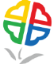 109年度新北市社區防蚊師培訓課程-進階班報名表暨相關規定   新北市政府環境保護局109年度新北市社區防蚊師培訓課程-進階班報名表暨相關規定   新北市政府環境保護局109年度新北市社區防蚊師培訓課程-進階班報名表暨相關規定   新北市政府環境保護局109年度新北市社區防蚊師培訓課程-進階班報名表暨相關規定姓名手機服務單位電話身分證字號生日     年     月     日E-mail性別   男      女地址        -     .        -     .        -     .身份別  里長       志(義)工       其它：  里長       志(義)工       其它：  里長       志(義)工       其它：便當  葷         素        葷         素        葷         素      進階班上課時間進階班：109/07/31（四）、109/07/31（五） 時間: 09:30-16:00板橋區第一體育場一樓-視聽教室  (新北市板橋區漢生東路278號)進階班：109/07/31（四）、109/07/31（五） 時間: 09:30-16:00板橋區第一體育場一樓-視聽教室  (新北市板橋區漢生東路278號)進階班：109/07/31（四）、109/07/31（五） 時間: 09:30-16:00板橋區第一體育場一樓-視聽教室  (新北市板橋區漢生東路278號)報名方式進階班報名期限將於報名時公布，以下列方式報名：報名方式：（請以清楚可辨之正楷體書寫報名表）(1)電話:（02）2953-2111#4036許小姐  （02）6630-9988#116林小姐(2)電子郵寄：cm85003@eri.com.tw(3)傳真：(02) 6630-1010進階班報名期限將於報名時公布，以下列方式報名：報名方式：（請以清楚可辨之正楷體書寫報名表）(1)電話:（02）2953-2111#4036許小姐  （02）6630-9988#116林小姐(2)電子郵寄：cm85003@eri.com.tw(3)傳真：(02) 6630-1010進階班報名期限將於報名時公布，以下列方式報名：報名方式：（請以清楚可辨之正楷體書寫報名表）(1)電話:（02）2953-2111#4036許小姐  （02）6630-9988#116林小姐(2)電子郵寄：cm85003@eri.com.tw(3)傳真：(02) 6630-1010時間課程備註第一天第一天第一天09:00~09:30報到領取講義及名牌09:30~09:40進階社區防蚊師培訓制度說明1.培訓流程2.規劃、報告書說明3.管考規定09:40~10:40蟲媒治理法規與案例研析(一)防疫法規實務:1.蟲媒傳染病法規2.違規案例類別與處理10:40~11:50登革熱與屈公病流行案析解析與討論(二)蟲媒傳染病處理與案例解析:1.個案與社區流行處理方式2.經驗分享與討論11:50~13:00午餐/休息時間13:00~14:30社區全方位防治技術(三)居家與社區全方位防治技術:1.個人與居家防疫方法2.社區防疫策略與方法14:30~16:00病媒密度與防疫成效評估(四)病媒密度等級與藥效評估:1.調查要領及方法2.病媒密度與等級之意涵3.誘殺(卵)桶之應用4.殺幼蟲劑施用與效能評估第二天第二天第二天09:00~09:30報到09:30~11:50社區賦權與防疫工具與地圖繪製(五)建置社區防疫地圖1.社區賦權與社區參與2.社區高風險環境(菜園、市場、營建工地、學校、寺廟、空地/屋、商圈、公園、登山步導等)描述3.高風險地區管理模式4.繪製防疫地圖11:50~13:00午餐/休息時間13:00~15:00社區巡迴與防疫地圖繪製(六)社區高風險環境巡檢與分組實作:1.高風險地區巡檢2.防疫地圖點位劃定方法15:00~16:00學術科考試1.學科(筆試)2.術科(闖關考試)16:00課程結束賦歸